Inspirační fórum 2020: Vstupujeme do nového světaCo bude letos v Ji.hlavě inspirovat, jaké otázky se budou diskutovat? Potenciál afrického kontinentu, jak nasytit lidstvo, vliv inteligentních technologií, ženy v církvi. A co se stane, když přestaneme používat „jazyk krize“? Desáté Inspirační fórum proběhne v rámci čtyřiadvacátého ročníku Mezinárodního festivalu dokumentárních filmů Ji.hlava ve dnech 27. října až 1. listopadu.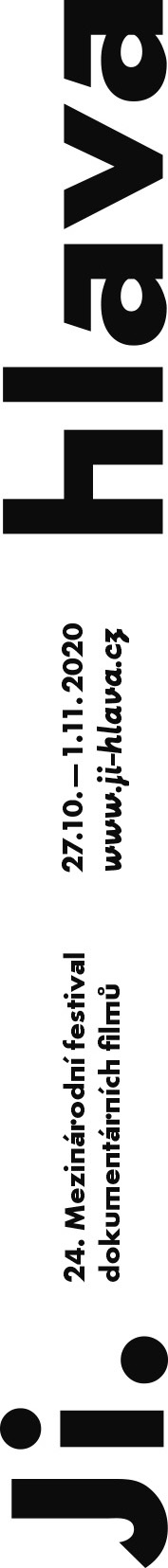 Inspirační fórum letos završí svou první dekádu. Diskutovat a přednášet se bude na šest vybraných témat na ploše šesti dnů. „S Inspiračním fórem, stejně jako s celým ji.hlavským festivalem, míříme k fyzickému ročníku. Možnost osobních setkání považujeme za nenahraditelnou inspiraci, podobně jako i filmy patří především do kin. To vše za předpokladu bezpečného prostředí, které festival pro své, a se svými návštěvníky, vytvoří,“ říká ředitel dokumentární Ji.hlavy Marek Hovorka a pokračuje: „V případě diskusí Inspiračního fóra využijeme digitálních technologií, abychom diváky a hosty propojili s těmi řečníky, kteří do Česka kvůli pandemii nemohou přijet. Samozřejmě letos počítáme i s menším počtem diváků, ale na situaci se dá dívat i opačně: letošní Ji.hlava nabídne návštěvníkům dostatek míst i u těch filmů a diskusí, na které se možná v minulých letech těžko dostávali. Výsledkem bude jedinečný a soustředěný zážitek, čirá inspirace.“A jaká jsou letošní témata „festivalu myšlení“? Prvním je tradiční Nábo-ženství. „Loni jsme se na Inspiračním fóru věnovali ženám a na téma letos navážeme. Budeme se ptát, jak ženy vnímají nerovnost v církvi, a naopak jak církev vidí ženy,“ vypočítává dramaturgyně Inspiračního fóra Tereza Swadoschová. „A mimochodem: rovné zastoupení žen a mužů bude v rámci celého Inspiračního fóra,“ dodává.Druhý festivalový den proběhne pod hlavičkou Země dílo. Diskutovat se bude nad tím, jak nasytit stále početnější lidstvo a nezničit přitom planetu. „Budeme se ptát, jak využívat technologie k větší efektivitě hospodaření, jak být šetrnější a účinnější ve využívání zdrojů, jak razantně snížit spotřebu vody, zmenšit spotřebu masa a přestat plýtvat potravinami,“ popisuje Swadoschová. Odpovědi bude hledat například americká profesorka Jessica Fanzo, která je odbornicí na výživu i imunologii a prostřednictvím svého dvacetiletého výzkumu hledá cesty, jak zamezit hladu v rozvojových zemích. Diskutovat bude také například biolog a ekolog, někdejší český ministr a evropský diplomat Ladislav Miko nebo bio-farmář Jan Štefl.Třetí den je věnovaný „cool Africe“. Kontinent je sice na jedné straně pořád v zajetí (post)kolonialismu, ale na druhé straně jde o progresivní a proměnlivou lokalitu. „Budeme se ptát, jak se Afrika vypořádá s klimatickou krizí i pátrat po nových technologiích,“ říká Swadoschová. Mezi hosty fóra se objeví technologický vizionář Jonathan Ledgard, který vytvořil koncept letišť pro nákladní drony využitelných pro humanitární potřeby, nebo jihoafrická filozofka Ndoni Mcunu, ředitelka neziskové organizace Black Women in Science, jež podporuje africké vědkyně. „Snažím se porozumět africké krajině z perspektivy farmářů, klimatických změn a produkce potravin,“ říká Mcunu. Americký novinář Peter Tinti, který se ve své práci zaměřuje na lidská práva a organizovaný zločin, se pak bude věnovat tématu migrace. „V této chvíli se obávám především znepokojujícího trendu, kdy vlády používají koronavirovou pandemii jako záminku ke kriminalizaci žadatelů o azyl. To znamená, že ve jménu ,národní bezpečnosti‘ nebo ,veřejného zdraví‘ znemožňují azylantům vstup na svá území nebo je deportují dříve, než dostanou možnost projít schvalovacím procesem,“ říká Tinti.Čtvrtý den přijdou ke slovu inteligentní technologie. Téma V rytmu algoritmů sleduje, jaký vliv mají abstraktní algoritmy na naše rozhodování, čí zájmy za vývojem algoritmů stojí a jaký druh chování a potřeb v lidech stimulují. K tématu promluví například rakouský sociolog a filozof managementu Harald Katzmair, který je předním odborníkem v oblasti aplikované analýzy sociálních síti. „Sociální sítě,“ říká, „ovlivňují a aktivují náš limbický systém a my se necháme unášet hněvem a strachem a zmítáme se mezi tím, co máme a nemáme rádi. Smyčka zpětné vazby ve formě sociální validace podkopává zásadní předpoklad zdravé a rozvíjející se demokracie: odpovědnost a názorovou výměnu – a místo nich nabízí pouze vydráždění našich emocí.“ Na téma digitálního kapitalismu pak bude diskutovat německý sociolog Philipp Staab.  Předposlední den nese název Time out a bude se věnovat „jazyku krize“. Mediálně a politicky nadužívaný termín „krize“ vzbuzuje dojem, že jdeme z jedné krize do druhé. „Evokuje nutnost nestandardních, rychlých a silových řešení shora, v nichž zbývá málo prostoru pro občanské i individuální aktivity,“ říká Swadoschová.  A kdo bude diskutovat? Třeba norská filozofka vzdělávání Ingerid S. Straume. „Zabývám se zejména ,aktivistickými‘ tématy, jako jsou environmentalismus, eko-pedagogika, radikální demokracie a sociální hnutí. Konkrétně mě znepokojují sklony k anti-politice a depolitizaci, které lze pozorovat v dnešním veřejném životě, ať už na západě, nebo jinde ve světě,“ říká Straume.A poslední den? Má hlavičku GPS na křižovatce. „Vyslechneme si příběhy lidí, kteří se ocitli na křižovatce a zvolili si výjimečnou cestu,“ přibližuje téma Swadoschová. Jedním z hostů bude psychiatr Le Hong Thai. „Jako lékař na akutním psychiatrickém oddělení se mimo jiné snažím přispět probíhající reformě psychiatrické péče a destigmatizaci duševně nemocných,“ říká.Spojujícím prvkem všech šesti dnů Inspiračního fóra je podle Schwadoschové „víra v sílu imaginace, která může obrodit svět a přinést geopoliticky, společensky i ekologicky spravedlivější budoucnost“.10. Inspirační fórum proběhne v rámci 24. MFDF Ji.hlava 27. října –1. listopadu 2020. Konat se bude v Horáckém divadle, Jihlava, vstup je zdarma.Více informací naleznete na www.ji-hlava.cz/inspiracni-forum nebo na facebooku. PARTNEŘI A SPONZOŘIHlavní podporovateléMinisterstvo kultury ČRStátní fond kinematografie Kreativní Evropa MEDIAStatutární město Jihlava Kraj Vysočina Generální mediální partnerČeská televize Hlavní mediální partnerČeský rozhlasExkluzivní mediální partneřiAktuálně.czRespektZa podporyFondy EHP a NorskaKorean Film CouncilVelvyslanectví USA Current Time TVZastoupení Evropské komise v České republiceČeská centraVelvyslanectví Nizozemského královstvíItalský kulturní institut Rakouské kulturní fórumGoethe-Institut Česká republikaFrancouzský institutPolský institutRumunský kulturní institut German FilmsZastoupení vlámské vlády v ČRPortugalské centrum Praha Velvyslanectví Dánského království Slovenský institutVelvyslanectví Státu IzraelMaďarský kulturní institut PrahaJan BartaPartner festivaluCzech TourismPartneři Industry programu Kreativní Evropa MEDIAStátní fond kinematografieMezinárodní visegrádský fondMinisterstvo kultury ČRCentral European InitiativeAsociace producentů v audioviziStatutární město JihlavaKancelář Kreativní Evropa ČR - MEDIAPartneři Inspiračního fóraPražská kancelář Heinrich-Böll-StiftungFriedrich-Ebert-Stiftung - zastoupení v České republiceMasarykova demokratická akademieMezinárodní visegrádský fondDiakonie ČCE - Středisko humanitární a rozvojové spolupráceFriedrich Naumann Foundation for FreedomSlovensko-český ženský fondMinisterstvo zahraničních věcí - Odbor států subsaharské Afriky Kancelář Kreativní Evropa ČR Hnutí DUHA – Přátelé Země Česká republika Česká křesťanská akademie Jihlava RespektAktuálně.cz | Radio Wave Partneři Ji.hlava Film FundUPPSoundsquareCentrum dokumentárního filmu Spolupořadatel Industry sekceInstitut dokumentárního filmuPartnerský projektDoc Alliance FilmsRegionální partneři CZ LOKOČeskoslovenská obchodní bankaChestertonMitechSeposVysoká škola polytechnická JihlavaWOOD-FOREST GROUPPartner pro udržitelnou mobilituAutonapůl - První český carsharingOficiální přepravní partner FedEx ExpressFotografický partner NikonPartner VR ZoneGo360Oficiální pivo festivaluPivovar MadCatPartner třídění odpadůEKO-KOMOficiální dodavatelé AutocolorAZ TranslationsBIOFILMSBöhmCzc.czDřevovýroba PodzimekFine CoffeeHustákICOM transportJeřáby HanyšKOMA ModularKonica MinoltaMerch4UM-SOFTNatural JihlavaSÁRASinchUrbaniaVíno KolbyPartneři Ji.hlava dětemKavárna PasekaHusták Bistro na tři tečkyOblastní galerie VysočinyDům Gustava MahleraBaby OfficeBöhmČT:DDětský lesní klub HájenkaNikon ŠkolaEKO-KOMRodinný zábavní park RobinsonVOŠG a SUŠG DIODTělovýchovná jednota Sokol JihlavaDidaDivSemitamDále spolupracujemeAerofilmsBombus EnergyDům kultury a odborů JihlavaDopravní podnik města Jihlavy a.s.Edison FilmhubHorácké divadlo JihlavaKonířMěsto TřešťNewton MediaOblastní galerie VysočinyPrádelna a čistírna JihlavaStudio VOKOMediální partneři 25fpsA2CinepurDějiny a současnostFilm a dobaIluminaceRadio 1Regionální mediální partneři Jihlavská DrbnaJihlavské listyHitrádio VysočinaMediální spolupráceArtMapČSFDFestival GuideFlash ArtFull MoonHIS VoiceHeroineHostKult.cznejOzon.czNový prostorProtišedi.czRevolver RevueSNIP & CO7.GZahraniční mediální partneřiVarietyCineuropaFilm New EuropeKapitálKinema.skKinečkoKino IkonModern Times Review